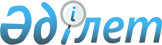 «Қапшағай қаласының 2010-2012 жылдарға арналған қалалық бюджеті туралы» қалалық мәслихаттың 2009 жылғы 23 желтоқсандағы № 173-33 шешіміне өзгерістер енгізу туралы
					
			Күшін жойған
			
			
		
					Алматы облысы Қапшағай қалалық мәслихатының 2010 жылғы 25 тамыздағы N 216-42 шешімі. Алматы облысы Қапшағай қаласының Әділет басқармасында 2010 жылғы 3 қыркүйекте N 2-2-108 тіркелді. Күші жойылды - Алматы облысы Қапшағай қалалық мәслихатының 2011 жылғы 15 шілдедегі N 270-55 Шешімімен      Ескерту. Күші жойылды - Алматы облысы Қапшағай қалалық мәслихатының 2011.07.15 N 270-55 Шешімімен.      

Қазақстан Республикасының Бюджет Кодексінің 106 бабының 1 тармағына, «Қазақстан Республикасындағы жергілікті мемлекеттік басқару және өзін-өзі басқару туралы» Қазақстан Республикасы Заңының 6 бабының 1 тармағының 1 тармақшасына сәйкес Қапшағай қалалық мәслихаты ШЕШІМ ҚАБЫЛДАДЫ:



      1. «Қапшағай қаласының 2010-2012 жылдарға арналған қалалық бюджеті туралы» қалалық мәслихаттың 2009 жылғы 23 желтоқсандағы № 173-33 шешіміне (Нормативтік-құқықтық актілерді мемлекеттік тіркеу Тізілімінде 2010 жылғы 05 қаңтарда 2-2-97 нөмірмен тіркелген, «Нұрлы өлке» газетінің 2010 жылғы 7 қаңтардағы 1-нөмірінде жарияланған, Нормативтік-құқықтық актілерді мемлекеттік тіркеу Тізілімінде 2010 жылғы 15 ақпанда 2-2-102 нөмірмен тіркелген, «Нұрлы өлке» газетінің 2010 жылғы 19 ақпандағы 8-нөмірінде жарияланған, Нормативтік-құқықтық актілерді мемлекеттік тіркеу Тізілімінде 2010 жылғы 26 сәуірде 2-2-104 нөмірмен тіркелген, «Нұрлы өлке» газетінің 2010 жылғы 30 сәуірдегі 19-нөмірінде жарияланған, Нормативтік-құқықтық актілерді мемлекеттік тіркеу Тізілімінде 2010 жылғы 28 маусымда 2-2-107 нөмірмен тіркелген, «Нұрлы өлке» газетінің 2010 жылғы 02 шілдедегі 28-нөмірінде жарияланған) төмендегідей өзгерістер енгізілсін:



      «1) Кірістер» деген жол бойынша 4133191 саны 4202859 санына ауыстырылсын;

      «трансферттердің түсімі» деген жол бойынша 3116822 саны 3186490 санына ауыстырылсын;

      «қаржы активтерімен операциялар бойынша сальдо» деген жол бойынша 45100 саны 90670 санына ауыстырылсын;

      «2) Шығыстар» деген жол бойынша 4393609 саны 4417707 санына ауыстырылсын;



      3-тармақтағы 1915507 саны 1935202 санына ауыстырылсын.



      6-тармақта

      «жалпы сипаттағы мемлекеттiк қызметтер» деген жол бойынша 94661 саны 95288 санына ауыстырылсын;

      «қорғаныс» деген жол бойынша 600 саны 854 санына ауыстырылсын;

      «білім беруге» деген жол бойынша 1467506 саны 1488506 санына ауыстырылсын;

      «әлеуметтік көмек және әлеуметтік қамсыздандыруға» деген жол бойынша 160974 саны 151460 санына ауыстырылсын;

      «тұрғын үй-коммуналдық шаруашылығына» деген жол бойынша 1973745 саны 1978148 санына ауыстырылсын;

      «мәдениет, спорт, туризм және ақпараттық кеңістікке» деген жол бойынша 261993 саны 269088 санына ауыстырылсын;

      «ауыл, су, орман, балық шаруашылығы, ерекше қорғалатын табиғи аумақтар, қоршаған ортаны және жануарлар дүниесін қорғау, жер қатынастарына» деген жол бойынша 187109 саны 187342 санына ауыстырылсын.



      2. Көрсетілген шешімнің 1-қосымшасы осы шешімнің 1-қосымшасына сәйкес жаңа редакцияда баяндалсын.



      3. Көрсетілген шешімнің 6-қосымшасы осы шешімнің 6-қосымшасына сәйкес жаңа редакцияда баяндалсын.



      4. Осы шешім 2010 жылғы 1 қаңтардан бастап қолданысқа енгізіледі.      Қалалық мәслихат

      сессиясының төрағасы               Сансызбаев А.      Қалалық мәслихаттың

      хатшысы                            Ахметтаев Қ.

"Қапшағай қаласының 2010-2012 жылдарға

арналған қалалық бюджеті туралы" қалалық

мәслихаттың 2009 жылғы 23 желтоқсандағы

№ 173-33 шешіміне өзгерістер енгізу туралы"

Қапшағай қалалық мәслихатының

2010 жылғы "25" тамыздағы № 216-42 шешімімен

бекітілген 1-қосымша 

Қапшағай қаласының 2010 жылға арналған қалалық бюджеті

"Қапшағай қаласының 2010-2012 жылдарға

арналған қалалық бюджеті туралы" қалалық

мәслихаттың 2009 жылғы 23 желтоқсандағы

№ 173-33 шешіміне өзгерістер енгізу туралы"

Қапшағай қалалық мәслихатының

2010 жылғы "25" тамыздағы № 216-42 шешімімен

бекітілген 6-қосымша 

Қапшағай қаласының 2010 жылға арналған қалалық

бюджеттің селолық округтар бойынша бюджеттік

бағдарламалар
					© 2012. Қазақстан Республикасы Әділет министрлігінің «Қазақстан Республикасының Заңнама және құқықтық ақпарат институты» ШЖҚ РМК
				Санаты

  Сыныбы

      Ішкі сыныбыСанаты

  Сыныбы

      Ішкі сыныбыСанаты

  Сыныбы

      Ішкі сыныбыСанаты

  Сыныбы

      Ішкі сыныбыСомасы,мың

теңге1. К І Р І С Т Е Р42028591Салықтық түсімдер72925604Меншікке салынатын салықтар5871521Мүлiкке салынатын салықтар3717003Жер салығы1202524Көлік құралдарына салынатын салық949005Бірыңғай жер салығы30005Тауарларға, жұмыстарға және қызметтерге салынатын iшкi салықтар1276382Акциздер21203Табиғи және басқа ресурстарды пайдаланғаны үшін түсетін түсімдер219004Кәсіпкерлік және кәсіби қызметті жүргізгені үшін алынатын алымдар966185Ойын бизнесіне салық700008Заңдық мәнді іс-әрекеттерді жасағаны және (немесе) оған уәкілеттігі бар мемлекеттік органдар немесе лауазымды адамдар құжаттар бергені үшін алынатын міндетті төлемдер144661Мемлекеттік баж144662Салықтық емес түсімдер3130001Мемлекеттік меншіктен түсетін кірістер64531Мемлекеттік кәсіпорындардың таза кірісі бөлігіндегі түсімдер51715Мемлекет меншігіндегі мүлікті жалға беруден түсетін кірістер128204Мемлекеттік бюджеттен қаржыландырылатын, сондай-ақ Қазақстан Республикасы Ұлттық Банкінің бюджетінен (шығыстар сметасынан) ұсталатын және қаржыландырылатын мемлекеттік мекемелер салатын айыппұлдар, өсімпұлдар, санкциялар, өндіріп алулар216901Мұнай секторы ұйымдарынан түсетiн түсiмдердi қоспағанда, мемлекеттiк бюджеттен қаржыландырылатын, сондай-ақ Қазақстан Республикасы Ұлттық Банкiнiң бюджетiнен (шығыстар сметасынан) ұсталатын және қаржыландырылатын мемлекеттiк мекемелер салатын айыппұлдар, өсiмпұлдар, санкциялар, өндiрiп алулар2169006Басқа да салықтық емес түсімдер31571Басқа да салықтық емес түсімдер31573Негізгі капиталды сатудан түсетін түсімдер25581301Мемлекеттік мекемелерге бекітілген мемлекеттік мүлікті сату178131Мемлекеттік мекемелерге бекітілген мемлекеттік мүлікті сату1781303Жерді және материалдық емес активтерді сату2380001Жерді сату2380004Трансферттердің түсімдері 318649002Мемлекеттiк басқарудың жоғары тұрған органдарынан түсетiн трансферттер31864902Облыстық бюджеттен түсетін трансферттер3186490Функционалдық топ              Атауы

   Кіші функция

       Бюджеттік бағдарламалардың әкімшісі

          Бағдарлама         Функционалдық топ              Атауы

   Кіші функция

       Бюджеттік бағдарламалардың әкімшісі

          Бағдарлама         Функционалдық топ              Атауы

   Кіші функция

       Бюджеттік бағдарламалардың әкімшісі

          Бағдарлама         Функционалдық топ              Атауы

   Кіші функция

       Бюджеттік бағдарламалардың әкімшісі

          Бағдарлама         Функционалдық топ              Атауы

   Кіші функция

       Бюджеттік бағдарламалардың әкімшісі

          Бағдарлама         Сомасы, мың теңге2. Ш Ы Ғ Ы С Т А Р441770701Жалпы сипаттағы мемлекеттiк қызметтер 95288011Мемлекеттiк басқарудың жалпы функцияларын орындайтын өкiлдi, атқарушы және басқа органдар76265011112Аудан (облыстық маңызы бар қала) мәслихатының аппараты11158011001Аудан (облыстық маңызы бар қала) мәслихатының қызметін қамтамасыз ету жөніндегі қызметтер11008011004Мемлекеттік органдарды материалдық-техникалық жарақтандыру150011122Аудан (облыстық маңызы бар қала) әкімінің аппараты46192011001Аудан (облыстық маңызы бар қала) әкімінің қызметін қамтамасыз ету жөніндегі қызметтер44692011004Мемлекеттік органдарды материалдық-техникалық жарақтандыру1500011123Қаладағы аудан, аудандық маңызы бар қала, кент, ауыл (село), ауылдық (селолық) округ әкімінің аппараты18915011001Қаладағы аудан, аудандық маңызы бар қаланың, кент, ауыл (село), ауылдық (селолық) округ әкімінің қызметін қамтамасыз ету жөніндегі қызметтер18309011023Мемлекеттік органдарды материалдық-техникалық жарақтандыру606012Қаржылық қызмет11016012452Ауданның (облыстық маңызы бар қаланың) қаржы бөлімі11016012001Аудандық бюджетті орындау және коммуналдық меншікті (облыстық маңызы бар қала) саласындағы мемлекеттік саясатты іске асыру жөніндегі қызметтер9027012003Салық салу мақсатында мүлікті бағалауды жүргізу769012019Мемлекеттік органдарды материалдық-техникалық жарақтандыру1220015Жоспарлау және статистикалық қызмет8007015453Ауданның (облыстық маңызы бар қаланың) экономика және бюджеттік жоспарлау бөлімі8007015001Экономикалық саясатты, мемлекеттік жоспарлау жүйесін қалыптастыру және дамыту және ауданды (облыстық маңызы бар қаланы) басқару саласындағы мемлекеттік саясатты іске асыру жөніндегі қызметтер8007015005Мемлекеттік органдарды материалдық-техникалық жарақтандыру002Қорғаныс854021Әскери мұқтаждар854021122Аудан (облыстық маңызы бар қала) әкімінің аппараты854021005Жалпыға бірдей әскери міндетті атқару шеңберіндегі іс-шаралар85403Қоғамдық тәртіп, қауіпсіздік, құқықтық, сот, қылмыстық-атқару қызметі5716031Құқық қорғау қызметi5716031458Ауданның (облыстық маңызы бар қаланың) тұрғын үй-коммуналдық шаруашылығы, жолаушылар көлігі және автомобиль жолдары бөлімі5716031021Елдi мекендерде жол жүрісі қауiпсiздiгін қамтамасыз ету571604Бiлiм беру1488506041Мектепке дейiнгi тәрбие және оқыту316652041464Ауданның (облыстық маңызы бар қаланың) білім бөлімі316652041009Мектепке дейінгі тәрбие ұйымдарының қызметін қамтамасыз ету316652042Бастауыш, негізгі орта және жалпы орта білім беру1059043042123Қаладағы аудан, аудандық маңызы бар қала, кент, ауыл (село), ауылдық (селолық) округ әкімінің аппараты302042005Ауылдық (селолық) жерлерде балаларды мектепке дейін тегін алып баруды және кері алып келуді ұйымдастыру302042464Ауданның (облыстық маңызы бар қаланың) білім бөлімі1058741042003Жалпы білім беру1025488042006Балаларға қосымша білім беру 33253049Бiлiм беру саласындағы өзге де қызметтер112811049464Ауданның (облыстық маңызы бар қаланың) білім бөлімі112811049001Жергілікті деңгейде білім беру саласындағы мемлекеттік саясатты іске асыру жөніндегі қызметтер10677049004Ауданның (облыстық маңызы бар қаланың) мемлекеттік білім беру мекемелерінде білім беру жүйесін ақпараттандыру9036049005Ауданның (облыстық маңызы бар қаланың) мемлекеттік білім беру мекемелер үшін оқулықтар мен оқу-әдiстемелiк кешендерді сатып алу және жеткізу13083049007Аудандық (қалалық) ауқымдағы мектеп олимпиадаларын және мектептен тыс іс-шараларды өткiзу937049011Өңірлік жұмыспен қамту және кадрларды қайта даярлау стратегиясын іске асыру шеңберінде білім беру объектілерін күрделі, ағымды жөндеу78878049013Мемлекеттік органдарды материалдық-техникалық жарақтандыру200049Ауданның (облыстық маңызы бар қаланың) құрылыс бөлімі0049037Білім беру объектілерін салу және реконструкциялау006Әлеуметтiк көмек және әлеуметтiк қамсыздандыру151460062Әлеуметтiк көмек135394062451Ауданның (облыстық маңызы бар қаланың) жұмыспен қамту және әлеуметтік бағдарламалар бөлімі135394062002Еңбекпен қамту бағдарламасы48126062004Ауылдық жерлерде тұратын денсаулық сақтау, білім беру, әлеуметтік қамтамасыз ету, мәдениет және спорт мамандарына отын сатып алуға Қазақстан Республикасының заңнамасына сәйкес әлеуметтік көмек көрсету1953062005Мемлекеттік атаулы әлеуметтік көмек 10701062006Тұрғын үй көмегі21509062007Жергілікті өкілетті органдардың шешімі бойынша мұқтаж азаматтардың жекелеген топтарына әлеуметтік көмек8412062010Үйден тәрбиеленіп оқытылатын мүгедек балаларды материалдық қамтамасыз ету1628062014Мұқтаж азаматтарға үйде әлеуметтiк көмек көрсету955006201618 жасқа дейінгі балаларға мемлекеттік жәрдемақылар11361062017Мүгедектерді оңалту жеке бағдарламасына сәйкес, мұқтаж мүгедектерді міндетті гигиеналық құралдармен қамтамасыз етуге, және ымдау тілі мамандарының, жеке көмекшілердің қызмет көрсету5279062020Ұлы Отан соғысындағы Жеңістің 65 жылдығына орай Ұлы Отан соғысының қатысушылары мен мүгедектеріне, сондай-ақ оларға теңестірілген, оның ішінде майдандағы армия құрамына кірмеген, 1941 жылғы 22 маусымнан бастап 1945 жылғы 3 қыркүйек аралығындағы кезеңде әскери бөлімшелерде, мекемелерде, әскери-оқу орындарында әскери қызметтен өткен, запасқа босатылған (отставка), «1941-1945 жж. Ұлы Отан соғысында Германияны жеңгенi үшiн» медалімен немесе «Жапонияны жеңгені үшін» медалімен марапатталған әскери қызметшілерге, Ұлы Отан соғысы жылдарында тылда кемінде алты ай жұмыс істеген (қызметте болған) адамдарға біржолғы материалдық көмек төлеу16875069Әлеуметтiк көмек және әлеуметтiк қамтамасыз ету салаларындағы өзге де қызметтер16066069451Ауданның (облыстық маңызы бар қаланың) жұмыспен қамту және әлеуметтік бағдарламалар бөлімі16066069001Жергілікті деңгейде халық үшін әлеуметтік бағдарламаларды жұмыспен қамтуды қамтамасыз етуді іске асыру саласындағы мемлекеттік саясатты іске асыру жөніндегі қызметтер 14786069011Жәрдемақыларды және басқа да әлеуметтік төлемдерді есептеу, төлеу мен жеткізу бойынша қызметтерге ақы төлеу980069022Мемлекеттік органдарды материалдық-техникалық жарақтандыру30007Тұрғын үй-коммуналдық шаруашылық1978148071Тұрғын үй шаруашылығы323975071467Ауданның (облыстық маңызы бар қаланың) құрылыс бөлімі323975071003Мемлекеттік коммуналдық тұрғын үй қорының тұрғын үй құрылысы және (немесе) сатып алу103154071004Инженерлік коммуникациялық инфрақұрылымды дамыту, жайластыру және (немесе) сатып алу147158071019Тұрғын үй салу 73663072Коммуналдық шаруашылық1420723072458Ауданның (облыстық маңызы бар қаланың) тұрғын үй-коммуналдық шаруашылығы, жолаушылар көлігі және автомобиль жолдары бөлімі1420723072011Шағын қалаларды жылумен жабдықтауды үздіксіз қамтамасыз ету811000072012Сумен жабдықтау және су бөлу жүйесінің қызмет етуі 65400072026Ауданның (облыстық маңызы бар қаланың) коммуналдық меншігіндегі жылу жүйелерін қолдануды ұйымдастыру24082072029Сумен жабдықтау жүйесін дамыту192503072030Өңірлік жұмыспен қамту және кадрларды қайта даярлау стратегиясын іске асыру шеңберінде инженерлік коммуникациялық инфрақұрылымды жөндеу және елді-мекендерді көркейту327738073Елді-мекендерді көркейту233450073123Қаладағы аудан, аудандық маңызы бар қала, кент, ауыл (село), ауылдық (селолық) округ әкімінің аппараты8139073008Елді мекендерде көшелерді жарықтандыру2844073009Елді мекендердің санитариясын қамтамасыз ету1615073011Елді мекендерді абаттандыру мен көгалдандыру3680073458Ауданның (облыстық маңызы бар қаланың) тұрғын үй-коммуналдық шаруашылығы, жолаушылар көлігі және автомобиль жолдары бөлімі225311073015Елдi мекендердегі көшелердi жарықтандыру14256073016Елдi мекендердiң санитариясын қамтамасыз ету9256073017Жерлеу орындарын күтiп-ұстау және туысы жоқтарды жерлеу2028073018Елдi мекендердi абаттандыру және көгалдандыру19977108Мәдениет, спорт, туризм және ақпараттық кеңістiк269088081Мәдениет саласындағы қызмет233318081455Ауданның (облыстық маңызы бар қаланың) мәдениет және тілдерді дамыту бөлімі233318081003Мәдени-демалыс жұмысын қолдау233318082Спорт1504082465Ауданның (облыстық маңызы бар қаланың) дене шынықтыру және спорт бөлімі1504082006Аудандық (облыстық маңызы бар қалалық) деңгейде спорттық жарыстар өткiзу541082007Әртүрлi спорт түрлерi бойынша аудан (облыстық маңызы бар қала) құрама командаларының мүшелерiн дайындау және олардың облыстық спорт жарыстарына қатысуы963083Ақпараттық кеңiстiк20202083455Ауданның (облыстық маңызы бар қаланың) мәдениет және тілдерді дамыту бөлімі16970083006Аудандық (қалалық) кiтапханалардың жұмыс iстеуi13532083007Мемлекеттік тілді және Қазақстан халықтарының басқа да тілдерін дамыту3438083456Ауданның (облыстық маңызы бар қаланың) ішкі саясат бөлімі3232083002Газеттер мен журналдар арқылы мемлекеттік ақпараттық саясат жүргізу жөніндегі қызметтер3232089Мәдениет, спорт, туризм және ақпараттық кеңiстiктi ұйымдастыру жөнiндегi өзге де қызметтер14064089455Ауданның (облыстық маңызы бар қаланың) мәдениет және тілдерді дамыту бөлімі3837089001Жергілікті деңгейде тілдерді және мәдениетті дамыту саласындағы мемлекеттік саясатты іске асыру жөніндегі қызметтер3737089011Мемлекеттік органдарды материалдық-техникалық жарақтандыру100089456Ауданның (облыстық маңызы бар қаланың) ішкі саясат бөлімі6143089001Жергілікті деңгейде ақпарат, мемлекеттілікті нығайту және азаматтардың әлеуметтік сенімділігін қалыптастыру саласында мемлекеттік саясатты іске асыру жөніндегі қызметтер4662089003Жастар саясаты саласындағы өңірлік бағдарламаларды iске асыру1351089007Мемлекеттік органдарды материалдық-техникалық жарақтандыру130089465Ауданның (облыстық маңызы бар қаланың) дене шынықтыру және спорт бөлімі4084089001Жергілікті деңгейде дене шынықтыру және спорт саласындағы мемлекеттік саясатты іске асыру жөніндегі қызметтер4024089008Мемлекеттік органдарды материалдық-техникалық жарақтандыру6010Ауыл, су, орман, балық шаруашылығы, ерекше қорғалатын табиғи аумақтар, қоршаған ортаны және жануарлар дүниесін қорғау, жер қатынастары187342101Ауыл шаруашылығы16783101453Ауданның (облыстық маңызы бар қаланың) экономика және бюджеттік жоспарлау бөлімі378101099Республикалық бюджеттен берілетін нысаналы трансферттер есебінен ауылдық елді мекендер саласының мамандарын әлеуметтік қолдау шараларын іске асыру378101462Ауданның (облыстық маңызы бар қаланың) ауыл шаруашылығы бөлімі5304101001Жергілікті деңгейде ауыл шаруашылығы саласындағы мемлекеттік саясатты іске асыру жөніндегі қызметтер 5154101007Мемлекеттік органдарды материалдық-техникалық жарақтандыру150467Ауданның (облыстық маңызы бар қаланың) құрылыс бөлiмi3375010Ауыл шаруашылығы объектiлерiн дамыту3375473Ауданның (облыстық маңызы бар қаланың) ветеринария бөлімі7726001Жергілікті деңгейде ветеринария саласындағы мемлекеттік саясатты іске асыру жөніндегі қызметтер3667004Мемлекеттiк органдарды материалдық-техникалық жарақтандыру454007Қаңғыбас иттер мен мысықтарды аулауды және жоюды ұйымдастыру1400008Алып қойылатын және жойылатын ауру жануарлардың, жануарлардан алынатын өнімдер мен шикізаттың құнын иелеріне өтеу2205106Жер қатынастары23176106463Ауданның (облыстық маңызы бар қаланың) жер қатынастары бөлімі23176106001Аудан (облыстық маңызы бар қала) аумағында жер қатынастарын реттеу саласындағы мемлекеттік саясатты іске асыру жөніндегі қызметтер5289106006Аудандық маңызы бар қалалардың, кенттердiң, ауылдардың (селолардың), ауылдық (селолық) округтердiң шекарасын белгiлеу кезiнде жүргiзiлетiн жерге орналастыру17747106008Мемлекеттік органдарды материалдық-техникалық жарақтандыру140109Ауыл, су, орман, балық шаруашылығы және қоршаған ортаны қорғау мен жер қатынастары саласындағы өзге де қызметтер147383109123Қаладағы аудан, аудандық маңызы бар қала, кент, ауыл (село), ауылдық (селолық) округ әкімінің аппараты136024109019Өңірлік жұмыспен қамту және кадрларды қайта даярлау стратегиясын іске асыру шеңберінде ауылдарда (селоларда), ауылдық (селолық) округтерде әлеуметтік жобаларды қаржыландыру136024109473Ауданның (облыстық маңызы бар қаланың) ветеринария бөлімі11359109011Эпизоотияға қарсы іс-шаралар жүргізу1135911Өнеркәсіп, сәулет, қала құрылысы және құрылыс қызметі10269112Сәулет, қала құрылысы және құрылыс қызметі10269112467Ауданның (облыстық маңызы бар қаланың) құрылыс бөлімі5394112001Жергілікті деңгейде құрылыс саласындағы мемлекеттік саясатты іске асыру жөніндегі қызметтер5250112018Мемлекеттік органдарды материалдық-техникалық жарақтандыру144112468Ауданның (облыстық маңызы бар қаланың) сәулет және қала құрылысы бөлімі4875112001Жергілікті деңгейде сәулет және қала құрылысы саласындағы мемлекеттік саясатты іске асыру жөніндегі қызметтер4725112005Мемлекеттік органдарды материалдық-техникалық жарақтандыру15012Көлiк және коммуникация122206121Автомобиль көлiгi51166121123Қаладағы аудан, аудандық маңызы бар қала, кент, ауыл (село), ауылдық (селолық) округ әкімінің аппараты6183121013Аудандық маңызы бар қалаларда, кенттерде, ауылдарда (селоларда), ауылдық (селолық) округтерде автомобиль жолдарының жұмыс істеуін қамтамасыз ету6183121458Ауданның (облыстық маңызы бар қаланың) тұрғын үй-коммуналдық шаруашылығы, жолаушылар көлігі және автомобиль жолдары бөлімі44983121023Автомобиль жолдарының жұмыс істеуін қамтамасыз ету44983129Көлiк және коммуникациялар саласындағы өзге де қызметтер71040129458Ауданның (облыстық маңызы бар қаланың) тұрғын үй-коммуналдық шаруашылығы, жолаушылар көлігі және автомобиль жолдары бөлімі71040129008Өңірлік жұмыспен қамту және кадрларды қайта даярлау стратегиясын іске асыру шеңберінде аудандық маңызы бар автомобиль жолдарын, қала және елді-мекендер көшелерін жөндеу және ұстау7104013Басқалар22581133Кәсiпкерлiк қызметтi қолдау және бәсекелестікті қорғау4362133469Ауданның (облыстық маңызы бар қаланың) кәсіпкерлік бөлімі4362133001Жергілікті деңгейде кәсіпкерлік пен өнеркәсіпті дамыту саласындағы мемлекеттік саясатты іске асыру жөніндегі қызметтер4212133005Мемлекеттік органдарды материалдық-техникалық жарақтандыру150139Басқалар18219139452Ауданның (облыстық маңызы бар қаланың) қаржы бөлімі12283139012Ауданның (облыстық маңызы бар қаланың) жергілікті атқарушы органының резерві 12283139458Ауданның (облыстық маңызы бар қаланың) тұрғын үй-коммуналдық шаруашылығы, жолаушылар көлігі және автомобиль жолдары бөлімі5936139001Жергілікті деңгейде тұрғын үй-коммуналдық шаруашылығы, жолаушылар көлігі және автомобиль жолдары саласындағы мемлекеттік саясатты іске асыру жөніндегі қызметтер5786139014Мемлекеттік органдарды материалдық-техникалық жарақтандыру15015Трансферттер86249151Трансферттер86249151452Ауданның (облыстық маңызы бар қаланың) қаржы бөлімі86249151006Нысаналы пайдаланылмаған (толық пайдаланылмаған) трансферттерді қайтару386151007Бюджеттік алулар151016Нысаналы мақсатқа сай пайдаланылмаған нысаналы трансферттерді қайтару151020Бюджет саласындағы еңбекақы төлеу қорының өзгеруіне байланысты жоғары тұрған бюджеттерге берлетін ағымдағы нысаналы трансферттер85863Функционалдық топ

   Кіші функция

      Бюджеттік бағдарламалардың әкімшісі

          Бағдарлама        АтауыФункционалдық топ

   Кіші функция

      Бюджеттік бағдарламалардың әкімшісі

          Бағдарлама        АтауыФункционалдық топ

   Кіші функция

      Бюджеттік бағдарламалардың әкімшісі

          Бағдарлама        АтауыФункционалдық топ

   Кіші функция

      Бюджеттік бағдарламалардың әкімшісі

          Бағдарлама        АтауыФункционалдық топ

   Кіші функция

      Бюджеттік бағдарламалардың әкімшісі

          Бағдарлама        АтауыСомасы, мың теңгеІІІ. Таза бюджеттік кредит беру2614Бюджеттік кредиттер267910Ауыл, су, орман, балық шаруашылығы, ерекше қорғалатын табиғи аумақтар, қоршаған ортаны және жануарлар дүниесін қорғау, жер қатынастары2679101Ауыл шаруашылығы2679101453Ауданның (облыстық маңызы бар қаланың) экономика және бюджеттік жоспарлау бөлімі2679101006Ауылдық елді мекендердің әлеуметтік саласының мамандарын әлеуметтік қолдау шараларын іске асыру үшін бюджеттік кредиттер2679Бюджеттік кредиттерді өтеу655Бюджеттік кредиттерді өтеу650501Бюджеттік кредиттерді өтеу651Мемлекеттік бюджеттен берілген бюджеттік кредиттерді өтеу6513Жеке тұлғаларға жергілікті бюджеттен берілген бюджеттік кредиттерді өтеу65Функц.топ

   Кіші функция

      Мекеме

          БағдарламаФункц.топ

   Кіші функция

      Мекеме

          БағдарламаФункц.топ

   Кіші функция

      Мекеме

          БағдарламаФункц.топ

   Кіші функция

      Мекеме

          БағдарламаФункц.топ

   Кіші функция

      Мекеме

          БағдарламаШенгел

ді селолық округыЗареч

ный селолық округыБар

лығы, мың теңге 2. Ш Ы Ғ Ы С Т А Р156001135621695631Жалпы сипаттағы мемлекеттік қызметтер 1113977761891501Мемлекеттiк басқарудың жалпы функцияларын орындайтын өкiлдi, атқарушы және басқа органдар11139777618915123Қаладағы аудан, аудандық маңызы бар қала, кент, ауыл (село), ауылдық (селолық) округ әкімінің аппараты11139777618915001Қаладағы аудан, аудандық маңызы бар қаланың, кент, ауыл (село), ауылдық (селолық) округ әкімінің қызметін қамтамасыз ету жөніндегі қызметтер10739757018309023Мемлекеттік органдарды материалдық-техникалық жарақтандыру4002066064Білім беру30230202Бастауыш, негізгі орта және жалпы орта білім беру302302123Қаладағы аудан, аудандық маңызы бар қала, кент, ауыл (село), ауылдық (селолық) округ әкімінің аппараты302302005Ауылдық (селолық) жерлерде балаларды мектепке дейін тегін алып баруды және кері алып келуді ұйымдастыру3023027Тұрғын үй-коммуналдық шаруашылық48263313813903Елді-мекендерді көркейту482633138139123Қаладағы аудан, аудандық маңызы бар қала, кент, ауыл (село), ауылдық (селолық) округ әкімінің аппараты482633138139008Елді мекендерде көшелерді жарықтандыру160912352844009Елді мекендердің санитариясын қамтамасыз ету10096061615011Елді мекендерді абаттандыру мен көгалдандыру22081472368010Ауыл, су, орман, балық шаруашылығы, ерекше қорғалатын табиғи аумақтар, қоршаған ортаны және жануарлар дүниесін қорғау, жер қатынастары13602401360249Ауыл, су, орман, балық шаруашылығы және қоршаған ортаны қорғау мен жер қатынастары саласындағы өзге де қызметтер1360240136024123Қаладағы аудан, аудандық маңызы бар қала, кент, ауыл (село), ауылдық (селолық) округ әкімінің аппараты1360240136024019Өңірлік жұмыспен қамту және кадрларды қайта даярлау стратегиясын іске асыру шеңберінде ауылдарда (селоларда), ауылдық (селолық) округтерде әлеуметтік жобаларды қаржыландыру13602413602412Көлік және коммуникация37102473618301Автомобиль көлігі371024736183123Қаладағы аудан, аудандық маңызы бар қала, кент, ауыл (село), ауылдық (селолық) округ әкімінің аппараты371024736183013Аудандық маңызы бар қалаларда, кенттерде, ауылдарда (селоларда), ауылдық (селолық) округтерде автомобиль жолдарының жұмыс істеуін қамтамасыз ету371024736183